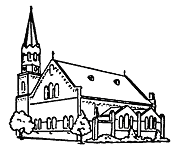 Protestantse gemeente te Zaamslag6 september 2020, 10.00 uurvoorganger: Ds. P. de Graaf, Kruiningenouderling: Cora Meijering-van Damorganist: Frits Simonslector: Esther Verpoorte-Faasstem: Annelies De WinneOrgelspel voor de dienst: Lied 370;  
Vader, die woont in hemels licht 
(Georg Bohm)Begroeting en mededelingenStil gebedVotum en groetPsalm 8: 1 en 3Voorganger leest:Heer, onze Heer, hoe heerlijk en verhevenhebt Gij uw naam op aarde uitgeschrevenmachtige God, Gij die uw majesteitten hemel over ons hebt uitgebreid.Aanschouw ik 's nachts het kunstwerk van 
uw handen,de maan, de duizend sterren die daar branden,wat is de mens dat Gij aan hem gedenkt,het mensenkind, dat Gij hem aandacht schenkt.Organist speelt de melodieGods geboden: Romeinen 12: 9 -21Voorganger leest:9Laat uw liefde oprecht zijn. Verafschuw het kwaad en wees het goede toegedaan. 10Heb elkaar lief met de innige liefde van broeders en zusters en acht de ander hoger dan uzelf. 11Laat uw enthousiasme niet bekoelen, maar laat u aanvuren door de Geest en dien de Heer. 12Wees verheugd door de hoop die u hebt, wees standvastig wanneer u tegenspoed ondervindt, en bid onophoudelijk. 13Bekommer u om de noden van de heiligen en wees gastvrij. 14Zegen uw vervolgers; zegen hen, vervloek hen niet. 15Wees blij met wie zich verblijdt, heb verdriet met wie verdriet heeft. 16Wees eensgezind; wees niet hoogmoedig, maar zet uzelf aan tot bescheidenheid. Ga niet af op uw eigen inzicht. 17Vergeld geen kwaad met kwaad, maar probeer voor alle mensen het goede te doen. 18Stel, voor zover het in uw macht ligt, alles in het werk om met alle mensen in vrede te leven.  19Neem geen wraak, geliefde broeders en zusters, maar laat God uw wreker zijn, want er staat geschreven dat de Heer zegt: ‘Het is aan mij om wraak te nemen, ik zal vergelden.’ 20Maar ‘als uw vijand honger heeft, geef hem dan te eten, als hij dorst heeft, geef hem dan te drinken. Dan stapelt u gloeiende kolen op zijn hoofd’. 21Laat u niet overwinnen door het kwade, maar overwin het kwade door het goede.Lied 974: 1 en 2        Annelies leest: Maak ons uw liefde, God,tot opmaat van het leven!Wij zijn geroepen omhaar zingend door te geven.De wereld zegt ons nietde goede woorden aan.Vernieuw ons hart en doeons uw beleid verstaan.Wij zijn aaneengevoegd,bedacht met uw genade.Op liefde hebt Gij onsgebouwd, bedeeld met gaven.En wat wij zijn draagt bijtot welzijn van elkaar.In onze eenheid wordtuw liefde openbaar.Organist speelt de melodieGebed Schriftlezingen  Lector leest Psalm 23:De Heer is mijn herder,het ontbreekt mij aan niets.Hij laat mij rusten in groene weidenen voert mij naar vredig water,hij geeft mij nieuwe krachten leidt mij langs veilige padentot eer van zijn naam.Al gaat mijn wegdoor een donker dal,ik vrees geen gevaar,want u bent bij mij,uw stok en uw staf,zij geven mij moed.U nodigt mij aan tafelvoor het oog van de vijand,u zalft mijn hoofd met olie,mijn beker vloeit over.Geluk en genade volgen mijalle dagen van mijn leven,ik keer terug in het huis van de Heertot in lengte van dagenLector leest: Matteüs 28: 16 – 20De elf leerlingen gingen naar Galilea, naar de berg waar Jezus hen had onderricht, en toen ze hem zagen bewezen ze hem eer, al twijfelden enkelen nog. Jezus kwam op hen toe en zei: 'Mij is alle macht gegeven in de hemel en op de aarde. Ga dus op weg en maak alle volken tot mijn leerlingen, door hen te dopen in de naam van de Vader en de Zoon en de heilige Geest, en door hun te leren dat ze zich moeten houden aan alles wat ik jullie opgedragen heb. En houd dit voor ogen: ik ben met jullie, alle dagen, tot aan de voltooiing van deze wereld.'Lied 23b: 1, 2 en 5Voorganger leest:De Heer is mijn herder!'k Heb al wat mij lust:Hij zal mij geleidennaar grazige weiden.Hij voert mij al zachtkensaan wateren der rustDe Heer is mijn herder!Hij waakt voor mijn ziel,Hij brengt mij op wegenvan goedheid en zegenHij schraagt me als ik wankel,Hij draagt me als ik vielDe Heer is mijn herder!Hem blijf ik gewijd!'K Zal immer verkerenin 't huis mijnes Heren:zo kroont met haar zegenzijn liefde me altijd.Organist speelt de melodieWoord voor de kinderenDaarna gaan de kinderen naar de kindernevendienst VerkondigingMeditatief orgelspel: Lied 721; Houd ons bijeen, God, rond uw woord (J.S. Bach)Lied 835: 1 en 4Ouderling leest:Jezus, ga ons voordeze wereld door,en U volgend op uw schredengaan wij moedig met U mede.Leid ons aan uw handnaar het vaderland.In de woestenij,Heer, blijf ons nabijmet uw troost en met uw zegentot aan 't eind van onze wegen.Leid ons op uw tijdin uw heerlijkheid.Organist speelt de melodieHerdenking Anna Catharina Faas-Oppeneer
enDs. Laurens Zwaan	(oud predikant voormalig Geref.  kerk)Lied 961Voorganger leest:Niemand leeft voor zichzelfniemand sterft voor zichzelf,Wij leven en sterven voor God onze Heer,aan Hem behoren wij toe.Organist speelt de melodieDankzegging en voorbedeLied 425 Voorganger leest:Vervuld van uw zegen gaan wij onze wegenvan hier, uit dit huis waar uw stem wordt gehoord,in Christus verbonden, tezamen gezondenop weg in een wereld die wacht op uw woord.Om daar in genade uw woorden als zadente zaaien tot diep in het donkerste dal,door liefde gedreven, om wie met ons levenuw zegen te brengen die vrucht dragen zal.Organist speelt de melodieZegenGemeente (zegt): Amen.Orgelspel na de dienst:Prelude in E van Alexandre Guilmant